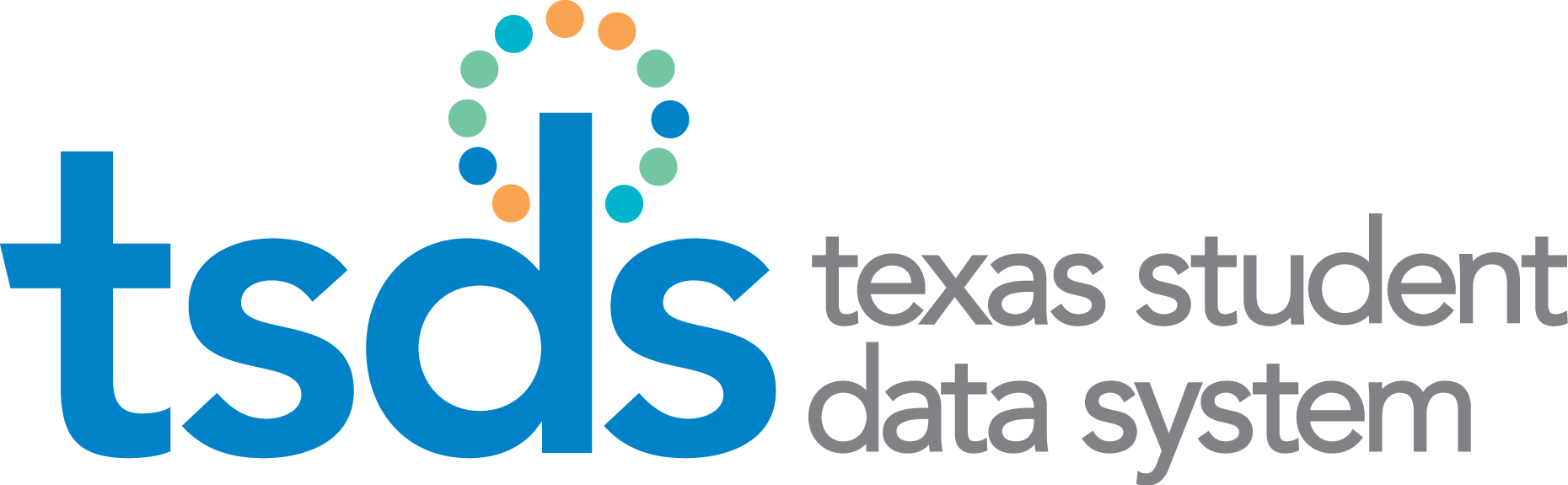 Texas Education Data Standards(TEDS)2019-2020 Cumulative Change Log – Section 5 – Business Rules and ValidationsFinal Version 2020.1.0March 1, 2019Prepared by: Information Technology Services Business Management DivisionTSDS & PEIMS Business Rules and Validations ChangesThe following is a list of rule changes that impact the PEIMS collection, or that impact the PEIMS collection in addition to another TSDS collection.It includes a cumulative list of all PEIMS rule changes in section 5 of the 2018-2019 Post-Addendum Version 2019.2.1 published August 1, 2018 to create the 2019-2020 Final Version 2020.1.0 published March 1, 2019.VersionRule #Description of ChangeError LevelTSDSCollectionPEIMS Sub2020.1.010005-000BRevision: Removed EDUCATION-SERVICE-CENTER-NAME and ORGANIZATION-CATEGORYF1, 22020.0.010010-000ARevision: Identified rule as applying to RF Tracker Collection and SPPI-14 CollectionFXCRF 
CRW ECDS-KG ECDS-PK RFT 
SPPI-141, 2, 3, 42020.1.010010-000ARevision: Identified rule as applying to Classroom Roster collection (Fall and Winter)FXCRF 
CRW ECDS-KG ECDS-PK RFT 
SPPI-141, 2, 3, 42020.1.010010-000BRevision: Removed DISTRICT-NAME and ORGANIZATION-CATEGORYF2, 42020.1.010010-000CRevision: Removed DISTRICT-NAME, ORGANIZATION-CATEGORY, TOTAL-NUM-SCHOOL-BOARD-REQUESTS and TOTAL-COST-SCHOOL-BOARD-REQUESTS. (These were made not mandatory in 15-16)F32020.1.010010-000DRevision: Removed DISTRICT-NAME and ORGANIZATION-CATEGORYF32020.1.010010-000ERevision: Removed DISTRICT-NAME and ORGANIZATION-CATEGORYF12020.0.010010-0015Revision: Removed "For reporting ECDS data" from Business MeaningFXCRF 
CRW ECDS-KG ECDS-PK1, 2, 3, 42020.1.010010-0015Revision: Identified rule as applying to Classroom Roster collection (Fall and Winter); Identified rule as TSDS Core Collection ruleFXCRF 
CRW ECDS-KG ECDS-PK1, 2, 3, 42020.1.010010-0016Revision: Identified rule as TSDS Core Collection ruleFXECDS-KG2020.0.010011-0001Revision: Added PEIMS Submission 2F1, 22020.1.010020-0003Revision: Identified rule as applying to Classroom Roster collection (Fall and Winter); Identified rule as TSDS Core Collection ruleFXCRF 
CRW32020.1.010020-0005Revision: Identified rule as applying to Classroom Roster collection (Fall and Winter); Identified rule as TSDS Core Collection ruleFXCRF 
CRW1, 2, 3, 42020.0.010020-000ARevision: Identified rule as applying to RF Tracker Collection and SPPI-14 CollectionFXCRF 
CRW ECDS-KG ECDS-PK RFT 
SPPI-141, 2, 3, 42020.1.010020-000ARevision: Identified rule as applying to Classroom Roster collection (Fall and Winter); Identified rule as TSDS Core Collection ruleFXCRF 
CRW ECDS-KG ECDS-PK RFT 
SPPI-141, 2, 3, 42020.0.010020-000BRevision: Removed PEIMS Submission 4F22020.1.010020-000BRevision: Removed CAMPUS-NAME and ORGANIZATION-CATEGORYF22020.0.010020-000DRevision: Added EXPANDED-LEARNING-OPPORTUNITY-INDICATOR-CODE; Added Submission 4F3, 42020.1.010020-000DRevision: Removed CAMPUS-NAME and ORGANIZATION-CATEGORYF3, 42020.1.010020-000ERevision: Added CAMPUS-ENROLLMENT-TYPE-CODE; Removed CAMPUS-NAME and ORGANIZATION-CATEGORYF12020.1.010020-0012Revision: Identified rule as applying to Classroom Roster collection (Fall and Winter); Identified rule as TSDS Core Collection ruleFXCRF 
CRW3, 42020.1.010020-0014Revision: Identified rule as applying to Classroom Roster collection (Fall and Winter); Identified rule as TSDS Core Collection ruleSXCRF 
CRW1, 32020.1.010020-0022Revision: Identified rule as applying to Classroom Roster collection (Fall and Winter); Identified rule as TSDS Core Collection ruleSXCRF 
CRW32020.1.010020-0023Revision: Added '(Teacher Section Association)'; Removed PEIMS Sub 3; Identified rule as applying to Classroom Roster collection (Fall and Winter); Identified rule as TSDS Core Collection ruleSXCRF 
CRW2020.1.010020-0028Revision: Removed 'For each district's data submission, and'; Removed PEIMS Sub 3; Identified rule as applying to Classroom Roster collection (Fall and Winter); Identified rule as TSDS Core Collection ruleSXCRF 
CRW2020.1.010020-0035Revision: Identified rule as TSDS Core Collection ruleFXECDS-PK2020.0.010020-0036Revision: Added 'AS-OF-STATUS-CODE of "B", "D", "F", or "X" and 'F12020.1.010020-0039Revision: Added 'Excluding DAEPs and JJAEPs, ' ; 'Removed "(student school association data with GRADE-LEVEL-CODE "KG")'; Identified rule as TSDS Core Collection ruleFXECDS-KG2020.1.010020-0040Revision: Added 'Excluding DAEPs and JJAEPs, ' ; 'Removed "(student school association data with GRADE-LEVEL-CODE "PK")'; Identified rule as TSDS Core Collection ruleFXECDS-PK2020.1.010020-0045Revision: Identified rule as TSDS Core Collection ruleFXECDS-PK2020.1.010020-0046Revision: Identified rule as TSDS Core Collection ruleSXECDS-PK2020.1.010020-0047Revision: Identified rule as TSDS Core Collection ruleSXECDS-PK2020.0.010020-0051New rule: If EXPANDED-LEARNING-OPPORTUNITY-INDICATOR-CODE is "1", then TX-SchoolELOS must be reported.F3, 42020.0.010020-0052New rule: If EXPANDED-LEARNING-OPPORTUNITY-INDICATOR-CODE is "0", then TX-SchoolELOS must not be reported.F3, 42020.0.010020-0053New rule: If EXPANDED-LEARNING-OPPORTUNITY-INDICATOR-CODE is "1", then at least one of the following fields must be "1": ELO-RIGOROUS-COURSEWORK-INDICATOR-CODE, ELO-MENTORING-INDICATOR-CODE, ELO-TUTORING-INDICATOR-CODE, ELO-PHYSICAL-ACTIVITY-INDICATOR-CODE, ELO-ACADEMIC-SUPPORT-INDICATOR-CODE, or ELO-EDUCATIONAL-ENRICHMENT-INDICATOR-CODE.F3, 42020.0.010020-0054New rule: If ELO-TYPE-CODE is not blank, then ELO-TYPE-CODE must be "01", "02", or "03".F32020.0.010020-0055New rule: If ELO-TYPE-CODE is not blank, then ELO-TYPE-CODE must be "04".F42020.0.010020-0056New rule: If ELO-TYPE-CODE is "01" or "02", then ELO-MINUTES-SCHEDULED-PER-DAY should be 240 or less.S32020.0.010025-0001New rule: RESIDENTIAL-FACILITY-ID must match an entry registered with TEA as a residential facility.FXRFT2020.0.010025-000ANew rule: RESIDENTIAL-FACILITY-ID must be unique for each residential facility.FXRFT2020.1.010050-0001Revision: Identified rule as TSDS Core Collection ruleSXECDS-PK2020.0.010050-0002Revision: Removed Rule Applies to CampusFXECDS-PK2020.1.010050-0002Revision: Identified rule as TSDS Core Collection ruleFXECDS-PK2020.1.010050-000ARevision: Identified rule as applying to Classroom Roster collection (Fall and Winter) and ECDS collection (ECDS-KG and ECDS-PK); Identified rule as TSDS Core Collection ruleFXCRF 
CRW ECDS-KG ECDS-PK3, 42020.1.010050-000CRevision: Identified rule as applying to Classroom Roster collection (Fall and Winter) and ECDS collection (ECDS-KG and ECDS-PK); Identified rule as TSDS Core Collection ruleFXCRF 
CRW ECDS-KG ECDS-PK3, 42020.0.010200-0037Revision: Added "For a particular CAMPUS-ID"F32020.0.010200-0038Revision: Added "For a particular CAMPUS-ID"F32020.1.010200-0047Revision: Changed "greater than 43,200" to "greater than or equal to 43,200"S32020.0.020030-0008Revision: Changed FISCAL-YEAR from 9 to 0.F12020.0.020030-0056Revision: Changed "50,000,000" to 50,000,000 (removed quotes)S12020.0.020032-0024Revision: Changed FISCAL-YEAR from 8 to 9.F22020.1.020032-0067This rule is a Fatal for the 19-20 PEIMS collection of 18-19 fiscal year data.F22020.0.020032-0075Revision: Deleted FISCAL-YEAR 6. Added FISCAL-YEAR 0.S22020.1.020032-0076This rule is a Fatal for the 19-20 PEIMS collection of 18-19 fiscal year data.F22020.0.020032-0148Revision: Corrected typo in Business Meaning by changing "should included" to "should include"S22020.0.020032-0149New rule: There should be Actual Financial data where OBJECT-CODE is "6491".S22020.0.020032-0150New rule: OBJECT-CODE must not be "6491".F22020.0.020033-0004Revision: Deleted FISCAL-YEAR 6. Added FISCAL-YEAR 0.F22020.0.030040-0002Revision/reworded rule text for consistency with similar rules: For each staff person, Teacher Class Assignment data must be reported with a matching TX-UNIQUE-STAFF-ID.FXCRF 
CRW ECDS-KG ECDS-PK2020.1.030040-0002Revision: Added '(Teacher Section Association)'; Removed PEIMS Sub 3; Identified rule as applying to Classroom Roster collection (Fall and Winter) and ECDS collection (ECDS-KG and ECDS-PK); Identified rule as TSDS Core Collection ruleFXCRF 
CRW ECDS-KG ECDS-PK2020.1.030040-0003Revision: Removed PEIMS Sub 3F12020.1.030040-0004Revision: Removed PEIMS Sub 3F12020.1.030040-0005Revision: Removed PEIMS Sub 3F12020.1.030040-0007Revision: Removed PEIMS Sub 3; Identified rule as applying to Classroom Roster collection (Fall and Winter) and ECDS collection (ECDS-KG and ECDS-PK); Identified rule as TSDS Core Collection ruleFXCRF 
CRW ECDS-KG ECDS-PK12020.1.030040-0008Revision: Removed PEIMS Sub 3FX12020.1.030040-0009Revision: Removed PEIMS Sub 3F12020.1.030040-000ARevision: Removed PEIMS Sub 3F12020.1.030040-000BRevision: Removed PEIMS Sub 3F12020.0.030040-000CRevision: Added Rule Applies to CampusFXCRF 
CRW ECDS-KG ECDS-PK2020.1.030040-000CRevision: Identified rule as applying to Classroom Roster collection (Fall and Winter)FXCRF 
CRW ECDS-KG ECDS-PK2020.1.030040-0014Revision: Removed PEIMS Sub 3F12020.1.030040-0015Revision: Removed PEIMS Sub 3F12020.0.030040-0016Revision: Changed "0" to 0 (removed quotes)F12020.1.030040-0016Revision: Removed PEIMS Sub 3F12020.0.030040-0018Revision: Changed "41" to 41 (removed quotes)W12020.1.030040-0018Revision: Removed PEIMS Sub 3W12020.0.030040-0019Revision: Changed "41" to 41 (removed quotes)W12020.1.030040-0019Revision: Removed PEIMS Sub 3W12020.1.030040-0022Revision: Removed PEIMS Sub 3; Identified rule as applying to Classroom Roster collection (Fall and Winter)SXCRF 
CRW12020.1.030040-0023Revision: Removed PEIMS Sub 3SX12020.1.030040-0024Revision: Removed PEIMS Sub 3S12020.1.030040-0027Revision: Revised rule text and business meaning; Removed PEIMS Sub 3; Identified rule as applying to Classroom Roster collection (Fall and Winter) and ECDS collection (ECDS-KG and ECDS-PK); Identified rule as TSDS Core Collection ruleFXCRF 
CRW ECDS-KG ECDS-PK12020.1.030040-0028Revision: Identified rule as applying to Classroom Roster collection (Fall and Winter) and ECDS collection (ECDS-KG and ECDS-PK)FXCRF 
CRW ECDS-KG ECDS-PK2020.1.030040-0029Revision: Identified rule as applying to Classroom Roster collection (Fall and Winter) and ECDS collection (ECDS-KG and ECDS-PK)FXCRF 
CRW ECDS-KG ECDS-PK2020.1.030040-0030Revision: Identified rule as applying to Classroom Roster collection (Fall and Winter) and ECDS collection (ECDS-KG and ECDS-PK)FXCRF 
CRW ECDS-KG ECDS-PK2020.1.030040-0032Revision: Removed PEIMS Sub 3FX12020.0.030040-0033Revision: Changed "0" to 0 (removed quotes)SX2020.0.030040-0035Revision: Changed "41" to 41 (removed quotes)WX2020.0.030040-0036Revision: Changed "41" to 41 (removed quotes)WX2020.1.030040-0038Revision: Removed PEIMS Sub 3; Identified rule as applying to Classroom Roster collection (Fall and Winter)FXCRF 
CRW ECDS-KG ECDS-PK12020.1.030040-0039Revision: Removed PEIMS Sub 3FX12020.1.030040-0040Revision: Removed PEIMS Sub 3F12020.1.030040-0041Revision: Removed PEIMS Sub 3F12020.1.030040-0043Revision: Removed PEIMS Sub 3F12020.1.030040-0047Revision: Removed PEIMS Sub 3; Identified rule as applying to Classroom Roster collection (Fall and Winter)FXCRF 
CRW12020.1.030040-0048Revision: Removed PEIMS Sub 3FX12020.1.030040-0049Revision: Changed 'CLASS-ROLE' to 'CLASSROOM-POSITION of'; Identified rule as TSDS Core Collection ruleSXECDS-PK2020.0.030040-0050Revision: Added Rule Applies to CampusSXECDS-KG ECDS-PK2020.1.030040-0050Revision: Identified rule as TSDS Core Collection ruleSXECDS-KG ECDS-PK2020.0.030050-0001Revision: Changed "019" to 19 (removed quotes)S12020.1.030050-0001Revision: Removed PEIMS Sub 3S12020.0.030050-0002Revision: Changed "100" and "261" to 100 and 261 (removed quotes)W12020.1.030050-0002Revision: Removed PEIMS Sub 3W12020.1.030050-0004Revision: Removed PEIMS Sub 3F12020.1.030050-000ARevision: Removed PEIMS Sub 3FX12020.1.030050-000BRevision: Removed PEIMS Sub 3F12020.0.030060-0028Revision: Changed FISCAL-YEAR from 9 to 0.S12020.0.030060-0029Revision: Deleted FISCAL-YEAR 6. Added FISCAL-YEAR 0.S12020.0.030060-0049Revision: Changed 'PERCENT-DAY-EMPLOYED is "100", and NUMBER-DAYS-EMPLOYED is greater than or equal to "187"' to 'PERCENT-DAY-EMPLOYED is 100, and NUMBER-DAYS-EMPLOYED is greater than or equal to 187' (removed quotes)S12020.0.030060-0055Revision: Changed 'PERCENT-DAY-EMPLOYED is "100" and NUMBER-DAYS-EMPLOYED is greater than or equal to "187" and the sum' to 'PERCENT-DAY-EMPLOYED is 100, and NUMBER-DAYS-EMPLOYED is greater than or equal to 187, then the sum' (removed quotes)W12020.0.030060-0056Revision: Changed 'PERCENT-DAY-EMPLOYED is "100", NUMBER-DAYS-EMPLOYED is greater than or equal to "187" and the sum' to 'and PERCENT-DAY-EMPLOYED is 100, and NUMBER-DAYS-EMPLOYED is greater than or equal to 187, then the sum' (removed quotes)W12020.0.030060-0057Revision: Changed 'PERCENT-DAY-EMPLOYED is "100", and NUMBER-DAYS-EMPLOYED is greater than or equal to "187"' to 'PERCENT-DAY-EMPLOYED is 100, and NUMBER-DAYS-EMPLOYED is greater than or equal to 187' (removed quotes)S12020.0.030060-0058Revision: Changed 'PERCENT-DAY-EMPLOYED is "100", and NUMBER-DAYS-EMPLOYED is greater than or equal to "187"' to 'PERCENT-DAY-EMPLOYED is 100, and NUMBER-DAYS-EMPLOYED is greater than or equal to 187' (removed quotes)S12020.0.030060-0063Revision: Changed 'TOTAL-YEARS-PROF-EXPERIENCE is "00"-"05", PERCENT-DAY-EMPLOYED is "100", and NUMBER-DAYS-EMPLOYED is greater than or equal to "187"' to 'TOTAL-YEARS-PROF-EXPERIENCE is 0-5, PERCENT-DAY-EMPLOYED is 100, and NUMBER-DAYS-EMPLOYED is greater than or equal to 187' (removed quotes)S12020.0.030060-0064Revision: Changed 'TOTAL-YEARS-PROF-EXPERIENCE is "06"-"10", PERCENT-DAY-EMPLOYED is "100", and NUMBER-DAYS-EMPLOYED is greater than or equal to "187"' to 'TOTAL-YEARS-PROF-EXPERIENCE is 6-10, PERCENT-DAY-EMPLOYED is 100, and NUMBER-DAYS-EMPLOYED is greater than or equal to 187' (removed quotes)S12020.0.030060-0065Revision: Changed 'TOTAL-YEARS-PROF-EXPERIENCE is "11"-"20", PERCENT-DAY-EMPLOYED is "100", and NUMBER-DAYS-EMPLOYED is greater than or equal to "187"' to 'TOTAL-YEARS-PROF-EXPERIENCE is 11-20, PERCENT-DAY-EMPLOYED is 100, and NUMBER-DAYS-EMPLOYED is greater than or equal to 187' (removed quotes)S12020.0.030060-0066Revision: Changed 'TOTAL-YEARS-PROF-EXPERIENCE is greater than "20", PERCENT-DAY-EMPLOYED is "100", and NUMBER-DAYS-EMPLOYED is greater than or equal to "187"' to 'TOTAL-YEARS-PROF-EXPERIENCE is greater than 20, PERCENT-DAY-EMPLOYED is 100, and NUMBER-DAYS-EMPLOYED is greater than or equal to 187' (removed quotes)S12020.0.030090-0023Revision: Changed "000" to 0 since NUMBER-STUDENTS-IN-CLASS is numericF12020.0.030090-0040Revision: Changed "000" to 0 since NUMBER-STUDENTS-IN-CLASS is numericF12020.0.030090-0062Revision: Changed "040" to 40 since NUMBER-STUDENTS-IN-CLASS is numericW12020.1.030090-0118New rule: If ROLE-ID is "033" or "036", then there should be at least one staff payroll with a matching TX-UNIQUE-STAFF-ID where OBJECT-CODE is "6129" or "6122".S12020.1.030305-0001Revision: Removed PEIMS Sub 3; Identified rule as applying to Classroom Roster collection (Fall and Winter); Identified rule as TSDS Core Collection ruleFXCRF 
CRW2020.1.030305-0002Revision: Removed PEIMS Sub 3; Identified rule as applying to Classroom Roster collection (Fall and Winter); Identified rule as TSDS Core Collection ruleFXCRF 
CRW ECDS-KG ECDS-PK2020.1.030305-0003Revision: Removed PEIMS Sub 3; Identified rule as applying to Classroom Roster collection (Fall and Winter)FXCRF 
CRW2020.1.030305-0004Revision: Removed PEIMS Sub 3; Identified rule as applying to Classroom Roster collection (Fall and Winter); Identified rule as TSDS Core Collection ruleFXCRF 
CRW2020.1.030305-0006Revision: Removed PEIMS Sub 3; Identified rule as applying to Classroom Roster collection (Fall and Winter); Identified rule as TSDS Core Collection ruleFXCRF 
CRW2020.1.030305-0007Revision: Removed PEIMS Sub 3; Identified rule as applying to Classroom Roster collection (Fall and Winter); Identified rule as TSDS Core Collection ruleFXCRF 
CRW ECDS-KG ECDS-PK2020.0.030305-0008Revision: Changed June 1, 2018 to June 1, 2019. Changed August 31, 2019 to August 31, 2020.FXCRF 
CRW ECDS-KG ECDS-PK2020.1.030305-0008Revision: Removed PEIMS Sub 3; Identified rule as applying to Classroom Roster collection (Fall and Winter); Identified rule as TSDS Core Collection ruleFXCRF 
CRW ECDS-KG ECDS-PK2020.1.030305-0009Revision: Removed PEIMS Sub 3; Identified rule as applying to Classroom Roster collection (Fall and Winter); Identified rule as TSDS Core Collection ruleFXCRF 
CRW ECDS-KG ECDS-PK2020.1.030305-000ARevision: Removed PEIMS Sub 3; Identified rule as applying to Classroom Roster collection (Fall and Winter); Identified rule as TSDS Core Collection ruleFXCRF 
CRW ECDS-KG ECDS-PK2020.1.030305-000BDeleted ruleF32020.0.030305-0010Revision: Changed June 1, 2018 to June 1, 2019. Changed August 31, 2019 to August 31, 2020.FXCRF 
CRW ECDS-KG ECDS-PK2020.1.030305-0010Revision: Removed PEIMS Sub 3; Identified rule as applying to Classroom Roster collection (Fall and Winter); Identified rule as TSDS Core Collection ruleFXCRF 
CRW ECDS-KG ECDS-PK2020.1.030305-0011Revision: Removed PEIMS Sub 3; Identified rule as applying to Classroom Roster collection (Fall and Winter); Identified rule as TSDS Core Collection ruleFXCRF 
CRW ECDS-KG ECDS-PK2020.1.030305-0012Revision: Removed PEIMS Sub 3; Identified rule as applying to Classroom Roster collection (Fall and Winter); Identified rule as TSDS Core Collection ruleFXCRF 
CRW2020.0.030305-0019Revision: Removed Rule Applies to CampusFXECDS-KG ECDS-PK2020.1.030305-0019Revision: Changed 'CLASS-ROLE' to 'CLASSROOM-POSITION'; Identified rule as TSDS Core Collection ruleFXECDS-KG ECDS-PK2020.0.030305-0020Revision: Removed Rule Applies to CampusFECDS-KG ECDS-PK2020.1.030305-0020Deleted ruleFECDS-KG ECDS-PK2020.0.030305-0021Revision: Removed Rule Applies to CampusFECDS-KG ECDS-PK2020.1.030305-0021Deleted ruleFECDS-KG ECDS-PK2020.1.030305-0022Deleted ruleF32020.1.030305-0023Revision: Removed PEIMS Sub 3; Identified rule as applying to Classroom Roster collection (Fall and Winter); Identified rule as TSDS Core Collection ruleFXCRF 
CRW2020.0.040100-000ARevision: Identified rule as applying to RF Tracker Collection and SPPI-14 CollectionFXCRF 
CRW ECDS-KG ECDS-PK RFT 
SPPI-141, 3, 42020.1.040100-000ARevision: Identified rule as applying to Classroom Roster collection (Fall and Winter); Identified rule as TSDS Core Collection ruleFXCRF 
CRW ECDS-KG ECDS-PK RFT 
SPPI-141, 3, 42020.0.040100-000BRevision: Added RESIDENTIAL-FACILITY-INDICATORF32020.1.040100-000EDeleted ruleFX2020.1.040100-0012Revision: Removed ECDS collection, instead ECDS collection will use 40100-0102F1, 3, 42020.1.040100-0013Revision: Removed ECDS collection, instead ECDS collection will use 40100-0103F1, 3, 42020.1.040100-0014Revision: Removed ECDS collection, instead ECDS collection will use 40100-0104F1, 3, 42020.1.040100-0015Revision: Removed ECDS collection, instead ECDS collection will use 40100-0105F1, 3, 42020.0.040100-0017Revision: Identified rule as applying to RF Tracker Collection and SPPI-14 CollectionFXCRF 
CRW ECDS-KG ECDS-PK RFT 
SPPI-141, 3, 42020.1.040100-0017Revision: Identified rule as applying to Classroom Roster collection (Fall and Winter); Identified rule as TSDS Core Collection ruleFXCRF 
CRW ECDS-KG ECDS-PK RFT 
SPPI-141, 3, 42020.0.040100-0079Revision: Identified rule as applying to RF Tracker Collection and SPPI-14 CollectionSXCRF 
CRW ECDS-KG ECDS-PK RFT 
SPPI-141, 3, 42020.1.040100-0079Revision: Identified rule as applying to Classroom Roster collection (Fall and Winter)SXCRF 
CRW ECDS-KG ECDS-PK RFT 
SPPI-141, 3, 42020.0.040100-0080Revision: Identified rule as applying to RF Tracker Collection and SPPI-14 CollectionSXCRF 
CRW ECDS-KG ECDS-PK RFT 
SPPI-141, 3, 42020.1.040100-0080Revision: Identified rule as applying to Classroom Roster collection (Fall and Winter)SXCRF 
CRW ECDS-KG ECDS-PK RFT 
SPPI-141, 3, 42020.1.040100-0086Revision: Identified rule as TSDS Core Collection ruleSXECDS-PK1, 3, 42020.0.040100-0099Revision: Identified rule as applying to RF Tracker Collection and SPPI-14 CollectionFXCRF 
CRW ECDS-KG ECDS-PK RFT 
SPPI-141, 3, 42020.1.040100-0099Revision: Identified rule as applying to Classroom Roster collection (Fall and Winter)FXCRF 
CRW ECDS-KG ECDS-PK RFT 
SPPI-141, 3, 42020.1.040100-0101Revision: Identified rule as applying to Classroom Roster collection (Fall and Winter); Identified rule as TSDS Core Collection ruleFXCRF 
CRW ECDS-KG ECDS-PK1, 3, 42020.1.040100-0102Revision: Identified rule as applying to Classroom Roster collection (Fall and Winter) and ECDS collection (ECDS-KG and ECDS-PK); Revised Business Meaning for clarityFXCRF 
CRW ECDS-KG ECDS-PK2020.1.040100-0103Revision: Identified rule as applying to Classroom Roster collection (Fall and Winter) and ECDS collection (ECDS-KG and ECDS-PK)FXCRF 
CRW ECDS-KG ECDS-PK2020.1.040100-0104Revision: Added 'and the first character of STUDENT-ID is not "S",'; Identified rule as applying to Classroom Roster collection (Fall and Winter) and ECDS collection (ECDS-KG and ECDS-PK)FXCRF 
CRW ECDS-KG ECDS-PK2020.1.040100-0105Revision: Identified rule as applying to Classroom Roster collection (Fall and Winter) and ECDS collection (ECDS-KG and ECDS-PK)FXCRF 
CRW ECDS-KG ECDS-PK2020.1.040100-0106Revision: Revised rule text and business meaning; Identified rule as applying to Classroom Roster collection (Fall and Winter); Identified rule as TSDS Core Collection ruleFXCRF 
CRW1, 3, 42020.1.040100-0109Revision: Changed Business Meaning "LEP" to "LEP/English learner (EL)"F12020.1.040100-0112Revision: Changed Business Meaning "LEP" to "LEP/English learner (EL)"F12020.1.040100-0116Revision: Changed Business Meaning "(LEP)" to "(LEP)/English learner (EL)"S1, 32020.0.040100-0122Revision: Changed Error Level from Special Warning to Fatal; Changed 'GRADE-LEVEL-CODE should be "PK"' to 'this student must be reported with Attendance or Flexible Attendance where GRADE-LEVEL-CODE is "PK"'F32020.0.040100-0132Revision: Added "and CAMPUS-ID-OF-ACCOUNTABILITY"F12020.1.040100-0142Revision: Changed Business Meaning "LEP" to "LEP/English learner (EL)"F12020.1.040100-0143Revision: Changed Business Meaning "recently exited non-LEP" to "reclassified non-LEP/English proficient (EP)"; changed "LEP" to "LEP/English learner (EL)"; changed "exited from LEP Status" to "reclassified from LEP/English learner (EL)"F12020.1.040100-0145Revision: Identified rule as applying to Classroom Roster collection (Fall and Winter)FXCRF 
CRW1, 3, 42020.0.040100-0150Deleted ruleS32020.1.040100-0152Revision: Changed Business Meaning "LEP" to "LEP/English learner (EL)"W12020.1.040100-0155Revision: Changed Business Meaning "LEP" to "LEP/English learner (EL)"W12020.1.040100-0159Revision: Identified rule as TSDS Core Collection ruleFXECDS-KG ECDS-PK2020.1.040100-0160Revision: Identified rule as TSDS Core Collection ruleFXECDS-KG ECDS-PK2020.1.040100-0169Revision: Removed PEIMS Submission 3 and 4F12020.1.040100-0170Revision: Removed PEIMS Submission 3 and 4F12020.1.040100-0171Revision: Removed PEIMS Submission 3 and 4F12020.0.040100-0172Revision: Removed Rule Applies to CampusSXECDS-PK2020.1.040100-0172Revision: Identified rule as TSDS Core Collection ruleSXECDS-PK2020.0.040100-0173Revision: Removed Rule Applies to CampusSXECDS-KG2020.1.040100-0173Revision: Identified rule as TSDS Core Collection ruleSXECDS-KG2020.1.040100-0174Revision: Identified rule as TSDS Core Collection ruleFXECDS-PK2020.0.040100-0176New rule: If RESIDENTIAL-FACILITY-INDICATOR is TRUE, then there must be a ResidentialFacilityExtension reported for this LEA.FXRFT2020.1.040100-0176Revision: Identified rule as TSDS Core Collection ruleFXRFT2020.0.040100-0177New rule: If RESIDENTIAL-FACILITY-INDICATOR is TRUE, then there must be a StudentResidentialFacilityAssociationExtension reported for this student with a matching TX-UNIQUE-STUDENT-ID.FXRFT2020.1.040100-0177Revision: Identified rule as TSDS Core Collection ruleFXRFT2020.0.040100-0178New rule: If RESIDENTIAL-FACILITY-INDICATOR is FALSE, then there must not be a StudentResidentialFacilityAssociationExtension reported for this student with a matching TX-UNIQUE-STUDENT-ID.FXRFT2020.1.040100-0178Revision: Identified rule as TSDS Core Collection ruleFXRFT2020.0.040100-0179New rule: If RESIDENTIAL-FACILITY-INDICATOR is TRUE, then there must be a StudentSpecialEdProgramAssociationExtension reported for this student with a matching TX-UNIQUE-STUDENT-ID.FXRFT2020.1.040100-0179Revision: Identified rule as TSDS Core Collection ruleFXRFT2020.0.040100-0180New rule: If POST-SECONDARY-CERTIFICATION-LICENSURE-CODE is not blank, the GRADE-LEVEL-CODE must be "09"-"12".F1, 32020.0.040100-0181New rule: For each student, only one of the following three indicators may be "1": ECHS-INDICATOR-CODE, P-TECH-INDICATOR-CODE, or T-STEM-INDICATOR-CODE.F1, 3, 42020.1.040100-0182New rule: If T-STEM-INDICATOR-CODE is "1", then the student must be reported with at least some Attendance or Flexible Attendance in a CAMPUS-ID-OF-ENROLLMENT that is approved as a T-STEM campus.F32020.1.040100-0183New rule: If ECHS-INDICATOR-CODE is "1", then the student must be reported with at least some Attendance or Flexible Attendance in a CAMPUS-ID-OF-ENROLLMENT that is approved as an ECHS campus.F32020.1.040100-0184New rule: If P-TECH-INDICATOR-CODE is "1", then the student must be reported with at least some Attendance or Flexible Attendance in a CAMPUS-ID-OF-ENROLLMENT that is approved to have a P-TECH program.F32020.0.040110-0002Revision: Added Submission 3; Identified rule as applying to RF Tracker CollectionFXRFT1, 32020.1.040110-0002Revision: Identified rule as TSDS Core Collection ruleFXRFT1, 32020.1.040110-0007Revision: Replaced current rule text with: 'For each student, only one of the following three indicators may have a value other than "0" or "00": BILINGUAL-PROGRAM-TYPE-CODE, ESL-PROGRAM-TYPE-CODE, or ALTERNATIVE-LANGUAGE-PROGRAM-CODE.'F12020.1.040110-000ERevision: Identified rule as applying to Classroom Roster collection (Fall and Winter); Identified rule as TSDS Core Collection ruleFXCRF 
CRW ECDS-KG ECDS-PK3, 42020.1.040110-000JRevision: Added ALTERNATIVE-LANGUAGE-PROGRAM-CODEF12020.0.040110-000KRevision: Added EXPANDED-LEARNING-OPPORTUNITY-INDICATOR-CODEF32020.0.040110-000LRevision: Added EXPANDED-LEARNING-OPPORTUNITY-INDICATOR-CODEF42020.1.040110-000PRevision: Identified rule as applying to ECDS collection (ECDS-KG and ECDS-PK)FXECDS-KG ECDS-PK2020.1.040110-0010Revision: Added 'or ALTERNATIVE-LANGUAGE-PROGRAM-CODE must be a value other than "00".'F12020.1.040110-0012Revision: Added 'or ALTERNATIVE-LANGUAGE-PROGRAM-CODE is not "00", 'F12020.1.040110-0013Revision: Changed Business Meaning "non-LEP" to "non-LEP/English proficient (EP)"; changed "LEP" to "LEP/English learner (EL)"F12020.1.040110-0014Revision: Added PARENTAL-PERMISSION-CODE K; removed PARENTAL-PERMISSION-CODEs B, E, F, and JF12020.1.040110-0015Deleted ruleF12020.1.040110-0016Revision: Added ' and ALTERNATIVE-LANGUAGE-PROGRAM-CODE must be "00".'F12020.1.040110-0017Revision: Changed Business Meaning "LEP" to "LEP/English learner (EL)"F12020.1.040110-0018Deleted ruleF12020.1.040110-0031Revision: Identified rule as applying to ECDS collection (ECDS-PK) in place of 42400-0027; Identified rule as TSDS Core Collection ruleFXECDS-PK12020.1.040110-0032Revision: Identified rule as applying to ECDS collection (ECDS-PK) in place of 42400-0029; Identified rule as TSDS Core Collection ruleFXECDS-PK12020.1.040110-0033Revision: Identified rule as applying to ECDS collection (ECDS-PK) in place of 42400-0028; Identified rule as TSDS Core Collection ruleFXECDS-PK12020.1.040110-0034Revision: Identified rule as applying to ECDS collection (ECDS-PK) in place of 42400-0030; Identified rule as TSDS Core Collection ruleFXECDS-PK12020.1.040110-0066Revision: Changed Error Level from Special Warning to Warning; changed Business Meaning "LEP" to "LEP/English learner (EL)"W12020.1.040110-0081Revision: Identified rule as applying to Classroom Roster collection (Fall and Winter)FXCRF 
CRW ECDS-KG ECDS-PK3, 42020.0.040110-0096Revision: Added "and must not be a DAEP or JJAEP"F1, 32020.0.040110-0097Revision: Added South Texas ISD (031916), other wording adjustments to clarify which types of organizations may not be a CAMPUS-ID-OF-RESIDENCEF1, 3, 42020.0.040110-0099Revision: Added South Texas ISD (031916)F1, 3, 42020.0.040110-0101Revision: Added Rule Applies to CharterF12020.0.040110-0102Revision: Changed "is always a DAEP" to "is always and only a DAEP for the student's entire school year" for clarity; Added Rule Applies To Charter (for consistency)F32020.0.040110-0103Revision: Changed "is always a JJAEP" to "is always and only a JJAEP for the student's entire school year" for clarity; Added Rule Applies To Charter (for consistency)F32020.0.040110-0104Revision: Changed "is always a combination of both a DAEP and a JJAEP" to "is always and only a combination of both a DAEP and a JJAEP for the student's entire school year" for clarity; Added Rule Applies To Charter (for consistency)F32020.0.040110-0128Revision: Updated Business Meaning to remove "Foundation High School Program" since this data is collected regardless of graduation program.F32020.0.040110-0129Revision: Updated Business Meaning to remove "Foundation High School Program" since this data is collected regardless of graduation program.F32020.0.040110-0133Revision: Removed Rule Applies to District and Rule Applies to CharterFXECDS-PK2020.1.040110-0133Revision: Identified rule as TSDS Core Collection ruleFXECDS-PK2020.1.040110-0160Revision: Change error level from Fatal to Special Warning; changed "must" to "should"; Removed rule applies to campus.S32020.1.040110-0162Revision: Removed 'and the student is in GRADE-LEVEL-CODE "01"-"12"' since new rule 40110-0205 will manage which courses are reportedF3, 42020.1.040110-0163Revision: Identified rule as applying to Classroom Roster collection (Fall and Winter); Identified rule as TSDS Core Collection ruleFXCRF 
CRW ECDS-KG ECDS-PK3, 42020.1.040110-0164Revision: Identified rule as applying to Classroom Roster collection (Fall and Winter); Identified rule as TSDS Core Collection ruleFXCRF 
CRW ECDS-KG ECDS-PK3, 42020.0.040110-0165Revision: Changed June 1, 2018 to June 1, 2019. Changed August 31, 2019 to August 31, 2020.FXCRF 
CRW ECDS-KG ECDS-PK3, 42020.1.040110-0165Revision: Identified rule as applying to Classroom Roster collection (Fall and Winter); Identified rule as TSDS Core Collection ruleFXCRF 
CRW ECDS-KG ECDS-PK3, 42020.0.040110-0166Revision: Changed June 1, 2018 to June 1, 2019. Changed August 31, 2019 to August 31, 2020.FXCRF 
CRW ECDS-KG ECDS-PK3, 42020.1.040110-0166Revision: Identified rule as applying to Classroom Roster collection (Fall and Winter); Identified rule as TSDS Core Collection ruleFXCRF 
CRW ECDS-KG ECDS-PK3, 42020.1.040110-0169Deleted ruleF3, 42020.0.040110-0173Revision: Removed Rule Applies to CampusFXECDS-KG ECDS-PK2020.1.040110-0173Revision: Identified rule as TSDS Core Collection ruleFXECDS-KG ECDS-PK2020.1.040110-0174Revision: Identified rule as TSDS Core Collection ruleFXECDS-PK2020.1.040110-0175Revision: Changed 'GRADE-LEVEL-CODE "01"-"12"' to 'GRADE-LEVEL-CODE "09"-"12"'S32020.1.040110-0176Revision: Changed 'GRADE-LEVEL-CODE "01"-"12"' to 'GRADE-LEVEL-CODE "09"-"12"'S32020.0.040110-0179Revision: Removed Rule Applies to CampusFXECDS-KG2020.1.040110-0179Revision: Changed 'is reported (not blank)' to 'TRUE"; Removed '"ECDS-PK" or '; Identified rule as TSDS Core Collection ruleFXECDS-KG2020.1.040110-0180Revision: Added PEIMS Sub 4; Identified rule as applying to Classroom Roster collection (Fall and Winter) and ECDS collection (ECDS-KG and ECDS-PK); Identified rule as TSDS Core Collection ruleFXCRF 
CRW ECDS-KG ECDS-PK3, 42020.1.040110-0184Revision: Changed 'HOME-ROOM-INDICATOR is "1"' to 'HOME-ROOM-INDICATOR is TRUE'; Identified rule as TSDS Core Collection ruleFXECDS-KG ECDS-PK2020.0.040110-0193New rule: If STUDENT-ATTRIBUTION-CODE is "10", then CAMPUS-ID must be in the Texas School for the Deaf (227906).F1, 3, 42020.0.040110-0194New rule: If STUDENT-ATTRIBUTION-CODE is "29", then CAMPUS-ID must be in South Texas ISD (031916).F1, 3, 42020.0.040110-0195New rule: If PARENTAL-PERMISSION-CODE is "H", then ESL-PROGRAM-TYPE-CODE must not be "0", and LEP-INDICATOR-CODE must not be "1".F12020.1.040110-0195Revision: Changed Business Meaning "non-LEP" to "non-LEP/English proficient (EP)"; changed "LEP" to "LEP/English learner (EL)"F12020.0.040110-0196New rule: If EXPANDED-LEARNING-OPPORTUNITY-INDICATOR-CODE is "1", then TX-StudentELOS must be reported.F3, 42020.0.040110-0197New rule: If EXPANDED-LEARNING-OPPORTUNITY-INDICATOR-CODE is "0", then TX-StudentELOS must not be reported.F3, 42020.0.040110-0198New rule: If EXPANDED-LEARNING-OPPORTUNITY-INDICATOR-CODE is "1", then at least one of the following fields must be "1": ELO-RIGOROUS-COURSEWORK-INDICATOR-CODE, ELO-MENTORING-INDICATOR-CODE, ELO-TUTORING-INDICATOR-CODE, ELO-PHYSICAL-ACTIVITY-INDICATOR-CODE, ELO-ACADEMIC-SUPPORT-INDICATOR-CODE, or ELO-EDUCATIONAL-ENRICHMENT-INDICATOR-CODE.F3, 42020.0.040110-0199New rule: If ELO-TYPE-CODE is not blank, then ELO-TYPE-CODE must be "01", "02", or "03".F32020.0.040110-0200New rule: If ELO-TYPE-CODE is not blank, then ELO-TYPE-CODE must be "04".F42020.1.040110-0201New rule: If PARENTAL-PERMISSION-CODE is "E", then ALTERNATIVE-LANGUAGE-PROGRAM-CODE must be "01", and BILINGUAL-PROGRAM-TYPE-CODE must be "0", and ESL-PROGRAM-TYPE-CODE must be "0".F12020.1.040110-0202New rule: If PARENTAL-PERMISSION-CODE is "J", then ALTERNATIVE-LANGUAGE-PROGRAM-CODE must be "02", and BILINGUAL-PROGRAM-TYPE-CODE must be "0", and ESL-PROGRAM-TYPE-CODE must be "0".F12020.1.040110-0203New rule: If there is at least one student in the LEA with CAREER-AND-TECHNICAL-ED-IND-CD or "1" or "2", then the LEA must report at least one PROGRAM-OF-STUDY.F12020.1.040110-0204New rule: For each Student Section Association, COURSE-COMPLETION-INDICATOR must be "1".F3, 42020.1.040110-0205New rule: For a student section association, the course section must be one of the following: a high school course (SERVICE-ID Eligible for State HS Credit = "Y" in code table C022), a TxVSN Online Schools program course (NON-CAMPUS-BASED-INSTRUCTIONAL-SETTING "04"), or TxVSN Statewide Online Course Catalog course (NON-CAMPUS-BASED-INSTRUCTIONAL-SETTING-CODE "05").F32020.1.040110-0206New rule: If HOME-ROOM-INDICATOR is TRUE, then there should be a student assessment with REPORT-ASSESSMENT-TYPE of "ECDS - PK".SXECDS-PK2020.0.040115-0001New rule: For each Student Residential Facility Association, there must be a student with a matching TX-UNIQUE-STUDENT-ID where RESIDENTIAL-FACILITY-INDICATOR is TRUE.FXRFT2020.0.040115-0002New rule: RESIDENTIAL-FACILITY-ID must match a RESIDENTIAL-FACILITY-ID reported on ResidentialFacilityExtension.FXRFT2020.0.040115-0003New rule: CAMPUS-ID-OF-ENROLLMENT must match an entry registered with the TEA as an active instructional campus in the reporting LEA ending in "001"-"698".FXRFT2020.0.040115-0004New rule: ATTENDANCE-ZONE-CAMPUS must match an entry registered with the TEA as an active instructional campus in the reporting LEA ending in "001"-"698".FXRFT2020.0.040115-0005New rule: If DATE-EXITED-RF is not blank, then DATE-EXITED-RF must be greater than or equal to DATE-ENTERED-RF.FXRFT2020.0.040115-0006New rule: DATE-ENTERED-RF must be between August 1, 2019 and July 31, 2020.FXRFT2020.0.040115-0007New rule: If DATE-EXITED-RF is not blank, then DATE-EXITED-RF must be between August 1, 2019 and July 31, 2020.FXRFT2020.0.040115-0008New rule: If SURROGATE-PARENT-ASSIGNED is TRUE, then NUMBER-OTHER-STUDENTS-ASSIGNED-SAME-SURROGATE-PARENT must not be blank.FXRFT2020.0.040115-0009New rule: If SURROGATE-PARENT-ASSIGNED is FALSE, then NUMBER-OTHER-STUDENTS-ASSIGNED-SAME-SURROGATE-PARENT must be blank.FXRFT2020.0.040115-000ANew rule: The combination of the following fields must be unique for each Student Residential Facility Association: TX-UNIQUE-STUDENT-ID, RESIDENTIAL-FACILITY-ID, DATE-ENTERED-RF, and EFFECTIVE-DATE.FXRFT2020.0.040115-0010New rule: If NUMBER-OTHER-STUDENTS-ASSIGNED-SAME-SURROGATE-PARENT is greater than 0, then SURROGATE-PARENT-ASSIGNED must be TRUE.FXRFT2020.0.040115-0011New rule: EFFECTIVE-DATE must be greater than or equal to DATE-ENTERED-RF.FXRFT2020.0.040115-0012New rule: If DATE-EXITED-RF is not blank, then EFFECTIVE-DATE must be less than or equal to DATE-EXITED-RF.FXRFT2020.0.040170-0003Revision: Added '(CTE Course = "H" or "M" in code table C022)'F12020.0.040203-0003Revision: Advanced year values one year.F12020.0.040203-000ARevision: Identified rule as applying to SPPI-14 CollectionFXSPPI-1412020.1.040203-000ARevision: Identified rule as TSDS Core Collection ruleFXSPPI-1412020.0.040203-0023New rule for SPPI-14: If LEAVER-REASON-CODE is "01", "24", "88", "90", or "98", then student address information should be provided (ADDRESS-TYPE, STREET-NUMBER-NAME, CITY, STATE-ABBREVIATION, POSTAL-CODE).FXSPPI-142020.1.040203-0023Revision: Identified rule as TSDS Core Collection ruleFXSPPI-142020.0.040203-0024New rule for SPPI-14: If LEAVER-REASON-CODE is "01", "24", "88", "90", or "98", then parent address information should be provided (ADDRESS-TYPE, STREET-NUMBER-NAME, CITY, STATE-ABBREVIATION, POSTAL-CODE).SXSPPI-142020.1.040203-0024Revision: Identified rule as TSDS Core Collection ruleSXSPPI-142020.0.041163-0001Revision: Added PEIMS Submission 3; Identified rule as applying to RF Tracker CollectionFXRFT1, 32020.1.041163-0001Revision: Identified rule as TSDS Core Collection ruleFXRFT1, 32020.0.041163-000ARevision: Added PEIMS Sub 3 and RF Tracker Collection; Added EFFECTIVE-DATE (Special Ed), EFFECTIVE-DATE (Disabilities), and EFFECTIVE-DATE (Services)FXRFT1, 32020.0.041163-000CNew rule (reinstated and revised a formerly deleted rule for Sub 3): For a Student Special Education Program Association, the following must be provided: DISTRICT-ID, TX-UNIQUE-STUDENT-ID, EFFECTIVE-DATE (Special Ed), EFFECTIVE-DATE (Disabilities), PRIMARY-DISABILITY-CODE, and MULTIPLY-DISABLED-INDICATOR-CODE.F32020.0.041163-0044New rule (reinstated a formerly deleted rule for Sub 3): If PRIMARY-DISABILITY-CODE is "00", then MULTIPLY-DISABLED-INDICATOR-CODE must be "0".F32020.0.041163-0045New rule (reinstated a formerly deleted rule for Sub 3): If MULTIPLY-DISABLED-INDICATOR-CODE is "1", then PRIMARY-DISABILITY-CODE must not be "00".F32020.0.041163-0050New rule: For each student Special Education program association, there must be a student with a matching TX-UNIQUE-STUDENT-ID where RESIDENTIAL-FACILITY-INDICATOR is TRUE.FXRFT2020.1.041163-0050Revision: Identified rule as TSDS Core Collection ruleFXRFT2020.0.041163-0051New rule: EFFECTIVE-DATE (Special Ed) must be less than or equal to the PEIMS Fall snapshot date.F12020.0.041163-0052New rule: EFFECTIVE-DATE (Disabilities) must be less than or equal to the PEIMS Fall snapshot date.F12020.0.041163-0053New rule: EFFECTIVE-DATE (Services) must be less than or equal to the PEIMS Fall snapshot date.F12020.0.042400-0023Revision: Changed 'must be "000.0"' to 'must be 0.0'F32020.1.042400-0027Revision: Removed ECDS collection, instead ECDS collection will use 40110-0031F32020.1.042400-0028Revision: Removed ECDS collection, instead ECDS collection will use 40110-0033S32020.1.042400-0029Revision: Removed ECDS collection, instead ECDS collection will use 40110-0032F32020.0.042400-0030Revision: Added ", and PRIMARY-PK-FUNDING-SOURCE must not be the same as SECONDARY-PK-FUNDING-SOURCE"F32020.1.042400-0030Revision: Removed ECDS collection, instead ECDS collection will use 40110-0034F32020.0.042400-0031Revision: Changed '"045" (45 days)' to 45F32020.0.042400-0032Revision: Changed '"090" (90 days)' to 90F32020.0.042400-0035Revision: Changed 'must be greater than or equal to "000.5"' to 'must be greater than or equal to 0.5'F32020.0.042400-0043Revision: Changed 'should be "000.0"' to 'should be 0.0'S32020.0.042400-0060Revision: Added 102904 and 102904010F32020.0.042400-0065Revision: Changed 'must all be "000.0" or blank' to 'must all be 0.0 or blank'F32020.0.042400-0066Revision: Changed 'TOTAL-ELIGIBLE-DAYS-PRESENT is greater than "0000"' to 'TOTAL-ELIGIBLE-DAYS-PRESENT is greater than 0'S32020.1.042400-0066Revision: Changed Business Meaning "LEP" to "LEP/English learner (EL)"S32020.0.042401-0004Revision: Changed 'TOTAL-ELIG-BILINGUAL/ESL-DAYS-PRESENT must be "000.0" or blank' to 'TOTAL-ELIG-BILINGUAL/ESL-DAYS-PRESENT must be 0.0 or blank'F32020.0.042401-0005Revision: Changed from Special Warning to Fatal, changed "should" to "must" (change "should" to "can" in business meaning)S32020.1.042401-0005Revision: Changed Business Meaning "LEP" to "LEP/English learner (EL)"S32020.1.042401-0006Revision: Changed Business Meaning "LEP" to "LEP/English learner (EL)"S32020.0.042401-0009Revision: Changed 'TOTAL-ELIG-PREG-REL-SVCS-DAYS-PRESENT should be "000.0" or blank' to 'TOTAL-ELIG-PREG-REL-SVCS-DAYS-PRESENT should be 0.0 or blank'S32020.0.042401-0013Revision: Changed 'must all be "000.0" or blank' to 'must all be 0.0 or blank'F32020.0.042401-0014Revision: Changed 'must all be "000.0" or blank' to 'must all be 0.0 or blank'F3, 42020.0.042405-0010Revision: Changed 'must not be "000.0"' to 'must not be 0.0'F32020.0.042408-0007Revision: Changed 'TOTAL-ESY-CONTACT-HRS-IN-INSTR-SETTING must not be blank or "0000"' to 'TOTAL-ESY-CONTACT-HRS-IN-INSTR-SETTING must not be blank or 0'F42020.0.042500-0010Revision: Changed "030" to 30F42020.0.042500-0011Revision: Changed 'must be "00000" or equal to or greater than "00045"' to 'must be 0 or equal to or greater than 45'F3, 42020.0.042500-0012Revision: Changed 'must be "00000" or equal to or greater than "00045"' to 'must be 0 or equal to or greater than 45'F3, 42020.0.042500-0013Revision: Changed '"045" (45 days)' to 45F32020.0.042500-0014Revision: Changed '"090" (90 days)' to 90F32020.0.042500-0033Revision: Changed '"024" (24 days)' to '24'W32020.0.042500-0034Revision: Changed 'should not be greater than "64800" (180 days)' to 'should not be greater than 64800 (180 days)'S32020.0.042500-0035Revision: Changed 'should not be greater than "64800" (180 days)' to 'should not be greater than 64800 (180 days)'S32020.0.042500-0037Revision: Added 102904010F3, 42020.1.042500-0038Revision: Changed Business Meaning "LEP" to "LEP/English learner (EL)"F32020.1.042500-0039Revision: Changed Business Meaning "LEP" to "LEP/English learner (EL)"S32020.0.042500-0042Revision: Changed 'must be "00000"' to 'must be 0'; Changed 'must all be "000"' to 'must all be 0.0'F3, 42020.0.042500-0047New rule: For a particular TX-UNIQUE-STUDENT-ID, if September 1 age is 26 or greater, then all instances of FLEX-ATTEND-TOTAL-ELIGIBLE-MINUTES-PRESENT must be 0, blank, or not reported.F3, 42020.0.042500-0048New rule: For each Flexible Attendance data item, FLEX-ATTEND-TOTAL-BILINGUAL/ESL-DAYS-ELIGIBLE (matching Special Programs Attendance with ATTENDANCE-EVENT-INDICATOR of "Flexible - Bilingual/ESL") must not be greater than (FLEX-ATTEND-TOTAL-ELIGIBLE-MINUTES-PRESENT/240).F3, 42020.0.042500-0049New rule: For each Flexible Attendance data item, FLEX-ATTEND-TOTAL-PRS-DAYS-ELIGIBLE (matching Special Programs Attendance with ATTENDANCE-EVENT-INDICATOR of "Flexible - PRS") must not be greater than (FLEX-ATTEND-TOTAL-ELIGIBLE-MINUTES-PRESENT/240).F3, 42020.0.042505-0009Revision: Changed 'must not be "000"' to 'must not be 0.0'F3, 42020.1.042505-000BRevision: Corrected data element name FLEX-ATTEND-EXCESS-MINUTES-IN-INSTRUCTIONAL-SETTING to FLEX-ATTEND-EXCESS-MINUTES-IN-INSTR-SETTINGF3, 42020.0.042505-0014Revision: Changed "030" to 30F42020.1.042505-0018Revision: Corrected data element name FLEX-ATTEND-EXCESS-MINUTES-IN-INSTRUCTIONAL-SETTING to FLEX-ATTEND-EXCESS-MINUTES-IN-INSTR-SETTINGS32020.1.042505-0019Revision: Corrected data element name FLEX-ATTEND-EXCESS-MINUTES-IN-INSTRUCTIONAL-SETTING to FLEX-ATTEND-EXCESS-MINUTES-IN-INSTR-SETTINGS32020.1.042505-0020Revision: Corrected data element name FLEX-ATTEND-EXCESS-MINUTES-IN-INSTRUCTIONAL-SETTING to FLEX-ATTEND-EXCESS-MINUTES-IN-INSTR-SETTINGF3, 42020.1.042505-0021Revision: Corrected data element name FLEX-ATTEND-EXCESS-MINUTES-IN-INSTRUCTIONAL-SETTING to FLEX-ATTEND-EXCESS-MINUTES-IN-INSTR-SETTINGF3, 42020.1.042505-0024Revision: Added FLEXIBLE-ATTENDANCE-PROGRAM-TYPE-CODEF3, 42020.1.042505-0025Revision: Added FLEXIBLE-ATTENDANCE-PROGRAM-TYPE-CODEF3, 42020.0.042505-0026New rule: For a particular TX-UNIQUE-STUDENT-ID, if September 1 age is greater than 21, then no Special Education Flexible Attendance can be reported.F3, 42020.0.042510-0012Revision: Changed "030" to 30F42020.0.042510-0014Revision: Changed 'must not be less than 00045' to 'must not be less than 45'F3, 42020.1.043415-0006Revision: Changed 'GRADE-LEVEL-CODE "01"-"12"' to 'GRADE-LEVEL-CODE "03"-"12"' since PEIMS will only collect completed courses for high school and TxVSN online courses (which start at grade 3).F32020.1.043415-0008Revision: Added PEIMS Sub 4F3, 42020.0.043415-0020Revision: Changed "eligible for high school credit" to "Eligible for State HS Credit" in order to match C022 code table textF42020.1.043415-0022Deleted ruleF32020.1.043415-0026Revision: Changed 'GRADE-LEVEL-CODE "01"-"12"' to 'GRADE-LEVEL-CODE "03"-"12"' since PEIMS will only collect completed courses for high school and TxVSN online courses (which start at grade 3).F32020.0.043415-0031Revision: Changed "Eligible for High School Credit" to "Eligible for State HS Credit" in order to match C022 code table textF32020.0.043415-0032Revision: Changed "Eligible for High School Credit" to "Eligible for State HS Credit" in order to match C022 code table textF32020.0.043415-0037Revision: Changed 'COLLEGE-CREDIT-HOURS must be "0"' to 'COLLEGE-CREDIT-HOURS must be 0' since COLLEGE-CREDIT-HOURS is numericF3, 42020.0.043415-0050Revision: Changed 'COLLEGE-CREDIT-HOURS must be "0"' to 'COLLEGE-CREDIT-HOURS must be 0' since COLLEGE-CREDIT-HOURS is numericF3, 42020.0.043415-0051Revision: Changed "Eligible for High School Credit" to "Eligible for State HS Credit" in order to match C022 code table textF3, 42020.0.043415-0054Revision: Added 102904 and 102904010F32020.0.043415-0056Revision: Changed 'COLLEGE-CREDIT-HOURS is greater than "0"' to 'COLLEGE-CREDIT-HOURS is greater than 0' since COLLEGE-CREDIT-HOURS is numericS3, 42020.0.043415-0057Revision: Changed 'COLLEGE-CREDIT-HOURS is greater than "0"' to 'COLLEGE-CREDIT-HOURS is greater than 0' since COLLEGE-CREDIT-HOURS is numericF3, 42020.1.043415-0064Revision: Changed 'GRADE-LEVEL-CODE "01"-"12"' to 'GRADE-LEVEL-CODE "03"-"12"' since PEIMS will only collect completed courses for high school and TxVSN online courses (which start at grade 3).F32020.0.043415-0069Deleted ruleW3, 42020.0.044425-0002Revision: Changed 'If PRIMARY-DISABILITY is not "00" or blank' to 'If DISCIPLINARY-ACTION-CODE is "27" or "50"-"61"'; Revised Business Meaning to correspond with rule text changeS32020.0.044425-0009Revision: Changed 2019 to 2020F32020.0.044425-000GRevision: Added DISCIPLINARY-ACTION-REASON-CODEFX32020.0.044425-0021Revision: Changed 'OFFICIAL-LENGTH-OF-DISCIPLINARY-ASSIGNMENT is "000"' to 'OFFICIAL-LENGTH-OF-DISCIPLINARY-ASSIGNMENT is 0'F32020.0.044425-0032Revision: Changed 'should not be greater than "200" (200 days)' to 'should not be greater than 200 days'S32020.0.044425-0033Revision: Changed 'should not be "201"-"260" (201-260 days)' to 'should not be 201-260 days'S32020.0.044425-0035Revision: Changed August 1, 2018 to August 1, 2019. Changed July 1, 2019 to July 1, 2020.W32020.1.044425-0037Revision: Removed DISCIPLINARY-ACTION-REASON-CODEs 33 and 34S32020.0.044425-0039Revision: Changed 'should not be greater than "010" (10 days)' to 'should not be greater than 10 days'S32020.0.044425-0040Revision: Changed 'should not be greater than "160" (160 days)' to 'should not be greater than 160 days'S32020.0.044425-0041Revision: Changed 'should not be greater than "130" (130 days)' to 'should not be greater than 130 days'S32020.0.044425-0042Revision: Changed 'should not be greater than "100" (100 days)' to 'should not be greater than 100 days'S32020.0.044425-0043Revision: Changed 'should not be greater than "070" (70 days)' to 'should not be greater than 70 days'S32020.0.044425-0044Revision: Changed 'should not be greater than "040" (40 days)' to 'should not be greater than 40 days'S32020.1.044425-0050Revision: Removed DISCIPLINARY-ACTION-REASON-CODEs 33 and 34F32020.0.044425-0053Revision: Changed 'should be less than "002"' to 'should not be greater than 1 day'S32020.1.044425-0055Revision: Removed DISCIPLINARY-ACTION-REASON-CODEs 33 and 34F32020.0.044425-0065Deleted ruleS32020.0.044425-0066Deleted ruleS32020.0.044425-0067Deleted ruleS32020.0.044425-0068Deleted ruleS32020.0.044425-0069Deleted ruleF32020.0.044425-0070Deleted ruleF32020.0.044425-0071Deleted ruleF32020.0.045435-0009Revision: Changed August 1, 2018 to August 1, 2019. Changed July 1, 2019 to July 1, 2020.S32020.0.046010-0002Revision: Removed Rule Applies to CampusFXECDS-KG ECDS-PK2020.1.046010-0002Revision: Identified rule as TSDS Core Collection ruleFXECDS-KG ECDS-PK2020.0.046010-0003Revision: Removed Rule Applies to CampusFXECDS-KG2020.1.046010-0003Revision: Identified rule as TSDS Core Collection ruleFXECDS-KG2020.0.046010-0004Revision: Removed Rule Applies to CampusFXECDS-PK2020.1.046010-0004Revision: Identified rule as TSDS Core Collection ruleFXECDS-PK2020.0.046010-0005Revision: Removed Rule Applies to Campus; Added "Assessment Specifications"FXECDS-KG ECDS-PK2020.1.046010-0005Revision: Identified rule as TSDS Core Collection ruleFXECDS-KG ECDS-PK2020.0.046010-0006Revision: Removed Rule Applies to CampusFXECDS-KG ECDS-PK2020.1.046010-0006Revision: Identified rule as TSDS Core Collection ruleFXECDS-KG ECDS-PK2020.1.046010-000ARevision: Identified rule as applying to ECDS collection (ECDS-KG and ECDS-PK)FXECDS-KG ECDS-PK2020.0.048011-000BRevision: Removed FIRST-POST-SECONDARY-CERTIFICATION-LICENSUREF12020.0.048011-0024Deleted ruleF12020.0.048011-0025Deleted ruleF12020.0.048011-0026Deleted ruleF12020.0.049010-0010New rule for SPPI-14: For a particular student, if information is provided for more than one parent, then CONTACT-PRIORITY must not be blank for any associated parent.FXSPPI-142020.1.049010-0010Revision: Identified rule as TSDS Core Collection ruleFXSPPI-142020.1.050300-0001Revision: Changed 'CLASS-ROLE' to 'CLASSROOM-POSITION'; Removed PEIMS Sub 3; Identified rule as applying to Classroom Roster collection (Fall and Winter); Identified rule as TSDS Core Collection ruleFXCRF 
CRW2020.1.050300-0002Revision: Added PEIMS Sub 4; Identified rule as applying to Classroom Roster collection (Fall and Winter) and ECDS collection (ECDS-KG and ECDS-PK); Identified rule as TSDS Core Collection ruleFXCRF 
CRW ECDS-KG ECDS-PK3, 42020.1.050300-0003Revision: Added PEIMS Sub 4F3, 42020.1.050300-0004Revision: Added PEIMS Sub 4; Identified rule as applying to Classroom Roster collection (Fall and Winter); Identified rule as TSDS Core Collection ruleFXCRF 
CRW3, 42020.1.050300-0006Revision: Added PEIMS Sub 4; Identified rule as applying to Classroom Roster collection (Fall and Winter); Identified rule as TSDS Core Collection ruleFXCRF 
CRW3, 42020.0.050300-0009Revision: Added '(CTE Course = "H" or "M" in code table C022)'S32020.1.050300-000ARevision: Added PEIMS Sub 4; Identified rule as applying to Classroom Roster collection (Fall and Winter) and ECDS collection (ECDS-KG and ECDS-PK); Identified rule as TSDS Core Collection ruleFXCRF 
CRW ECDS-KG ECDS-PK3, 42020.1.050300-000ERevision: Identified rule as applying to Classroom Roster collection (Fall and Winter) and ECDS collection (ECDS-KG and ECDS-PK); Identified rule as TSDS Core Collection ruleFXCRF 
CRW ECDS-KG ECDS-PK3, 42020.1.050300-000HRevision: Removed PEIMS Sub 3; Identified rule as applying to Classroom Roster collection (Fall and Winter) and ECDS collection (ECDS-KG and ECDS-PK); Identified rule as TSDS Core Collection ruleFXCRF 
CRW ECDS-KG ECDS-PK2020.1.050300-000JDeleted ruleF32020.0.050300-0010Revision: Added 102904010F32020.1.050300-0011Revision: Added PEIMS Sub 4; Identified rule as applying to Classroom Roster collection (Fall and Winter); Identified rule as TSDS Core Collection ruleFXCRF 
CRW3, 42020.1.050300-0013Revision: Added PEIMS Sub 4; Identified rule as applying to Classroom Roster collection (Fall and Winter); Identified rule as TSDS Core Collection ruleFXCRF 
CRW3, 42020.0.050300-0014New rule: If NON-CAMPUS-BASED-INSTRUCTION-CODE is "04", then CAMPUS-ID must be "072801145", "101912100", "102904010", "220906007", "221801022", "236902008", "236902048", or "236902108".F32020.0.060010-0001Revision: Removed Rule Applies to Campus (added back in v2020.1.0)FXECDS-KG ECDS-PK2020.1.060010-0001Revision: Added back Rule Applies to Campus; Identified rule as TSDS Core Collection ruleFXECDS-KG ECDS-PK2020.0.060010-0002Revision: Removed Rule Applies to Campus (added back in v2020.1.0)FXECDS-KG ECDS-PK2020.1.060010-0002Revision: Added back Rule Applies to Campus; Identified rule as TSDS Core Collection ruleFXECDS-KG ECDS-PK2020.0.060010-0003Revision: Removed Rule Applies to Campus (added back in v2020.1.0); Added "Assessment Specifications"FXECDS-KG ECDS-PK2020.1.060010-0003Revision: Added back Rule Applies to Campus; Identified rule as TSDS Core Collection ruleFXECDS-KG ECDS-PK2020.0.060010-0005Revision: Removed Rule Applies to CampusFXECDS-KG2020.1.060010-0005Revision: Identified rule as TSDS Core Collection ruleFXECDS-KG2020.0.060010-0006Revision: Removed Rule Applies to Campus (added back in v2020.1.0)FXECDS-PK2020.1.060010-0006Revision: Added back Rule Applies to Campus; Identified rule as TSDS Core Collection ruleFXECDS-PK2020.0.060010-0007Revision: Removed Rule Applies to Campus (added back in v2020.1.0)FXECDS-KG ECDS-PK2020.1.060010-0007Revision: Added back Rule Applies to Campus; Identified rule as TSDS Core Collection ruleFXECDS-KG ECDS-PK2020.0.060010-0008Revision: Removed Rule Applies to Campus (added back v2020.1.0); Added "Assessment Specifications"FXECDS-KG ECDS-PK2020.1.060010-0008Revision: Added back Rule Applies to Campus; Identified rule as TSDS Core Collection ruleFXECDS-KG ECDS-PK2020.1.060010-000ARevision: Identified rule as applying to ECDS collection (ECDS-KG and ECDS-PK)FXECDS-KG ECDS-PK